Chilean Minister of Energy visits ENAP Sipetrol Egypt branch in Cairo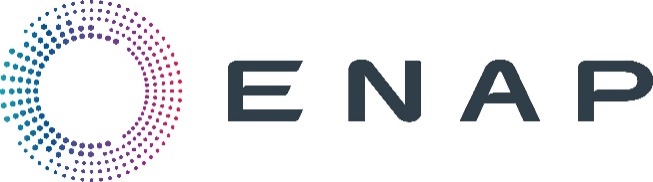 During the presence of the Chilean authorities at the COP27 that was held in the city of Sharm El Sheikh, Egypt, Mr. Diego Pardow, Chilean Minister of Energy, with Ambassador of Chile in Egypt, Mr. Roberto Ebert, visited ENAP Sipetrol Egypt branch’s premises. A meeting was held with ENAP Sipetrol Egypt General Manager, Ms. Denisse Abudinén Butto. In the meeting, Ms. Abudinen highlighted the achievements and good financial results of ENAP Sipetrol, international subsidiary of ENAP, which carries out Exploration & Production activities in Argentina, Ecuador and Egypt. Moreover, it has been noted that ENAP Sipetrol Egypt has been active in the exploration and production of hydrocarbons over the past 24 years. Currently, ENAP Sipetrol Egypt is operating East Ras Qattara (ERQ) Concession located in Western Desert with a working interest of 50.5% and West Amer block in the Eastern Desert with a working interest of 100%. ENAP Sipetrol Egypt has invested a total of 521 million dollars since inception in capital and operating expenditures. Mr. Pardow expressed the Chilean government appreciation and full support to ENAP Sipetrol and highlighted his recognition of ENAP Sipetrol Egypt’s successful investments and results.Ms. Abudinen stated, “We are very proud with our journey becoming one of the players in the Egyptian oil and gas sector, with a strategy focusing on the aggregation of value through maximizing production and reserves in a challenging dynamic and highly competitive environment. Our Strategic Plan for the branch is to expand the company portfolio in Egypt due to the good results that the company has achieved.”